RejtvénySzáva Csanád: Bűvös malom c. írásához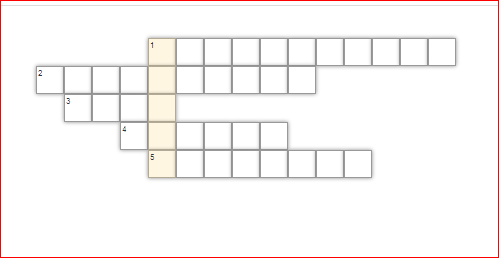 1. Mivel volt megtöltve Rogriusz párnája?2. Hol élt Motriusz?3. A malomszerű építmény egyik kerekét víz hajtotta, a másikat…..4. Mit sütött meg otthon Rogriusz?5. A történet egyik szereplőjeMegoldás:………………………………………Melléklet pedagógusoknakMegoldás:1. Mivel volt megtöltve Rogriusz párnája? MADÁRTOLLAL2. Hol élt Motriusz? BARLANGBAN3. A malomszerű építmény egyik kerekét víz hajtotta, a másikat…..SZÉL4. Mit sütött meg otthon Rogriusz?GOMBÁT5. A történet egyik szereplőjeMOTRIUSZÖsszeolvasható oszlop:MALOM